نکات  مهم:زمان مشاوره صرفا هفته اول از زمان شروع انتخاب رشته می باشد. هر شب ساعت 10 الی 11مشاوران  می توانند در زمینه دانشگاه  محل تحصیل خود، وضعیت اساتید مرتبط با گرایش خود، امکانات رفاهی،  توضیحات در مورد دروس و گرایش مربوطه مشاوره دهند و انتظار تخمین محل قبولی شما  بر اساس رتبه تان، توسط مشاور  را نداشته باشید.مسیر ارتباطی: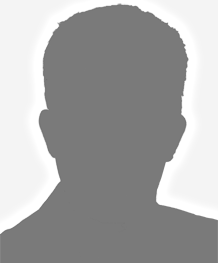 تماس تلفنی : 09194572622
نام: پیمان نژاد عباسی
کارشناسی: مهندسی خودرو - دانشگاه علم و صنعت
کارشناسی ارشد: مکانیک - طراحی کاربردی - مکاترونیک - دانشگاه  علم و صنعت ایران
استاد راهنمای کارشناسی: دکتر طالبی
استاد راهنمای ارشد: نوروز محمد نوری
وضعیت کنونی: در شرف فارغ التحصیلی (1394)
پایان‌نامه کارشناسی: شبیه سازی و کنترل ارتعاشات مکانیزم فرمان خودرو
پایان‌نامه ارشد: بهینه سازی زیردریایی های بدون سرنشین
راه ارتباطی: تماس تلفنی، وایبر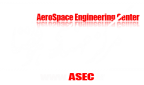 